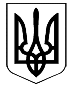                                                                    Україна                                                                                                                                                                                                                                                                    Сімнадцята  сесія                                                                                                               Смолінської селищної ради                                   Маловисківського району Кіровоградської області                                                          Восьмого скликання                                                                   РІШЕННЯВід  27 червня   2019 року                                                                           № 320                                                                 смт  СмолінеПро внесення змін до рішеннясесії Смолінської селищної ради№ 293 від 24 травня 2019 року    Розглянувши клопотання  приватного акціонерного товариства «Кіровоградобленерго» від 15.04.2019 року № 01-36/305 про надання дозволу на розробку проекту землеустрою для розміщення, будівництва, експлуатації та обслуговування будівель і споруд об’єктів передачі електричної та теплової енергії на території с. Березівка Смолінської ОТГ, з метою подальшого відведення земельної ділянки в оренду, відповідно до ст.. 122,123, п.2 ст. 134 Земельного кодексу України ,ст.26 Закону України «Про місцеве самоврядування в Україні, заслухавши інформацію землевпорядника, селищна рада                                                                     ВИРІШИЛА :1.Внести зміни до рішення сесії Смолінської селищної ради № 293 від 24.05.2019 року:»Про  надання дозволу на розробку проекту землеустрою, щодо відведення земельної ділянки в оренду для розміщення, будівництва, експлуатації, та обслуговування будівель і споруд об’єктів передачі електричної та теплової енергії» та записати в такій редакції:«Надати дозвіл Приватному акціонерному товариству «Кіровоградобленерго» на розроблення  проекту землеустрою щодо відведення земельної ділянки в оренду терміном на 49 років із зміною цільового призначення ,земельна ділянка  загальною орієнтовною площею 0,0085 га, в тому числі:- по угіддям 0,0085 га – для технічної інфраструктури (КВЗУ, код 010.00), для розміщення, будівництва, експлуатації та обслуговування будівель і споруд об’єктів передачі електричної та теплової енергії (з коду КВЦПЗ В.02.01 на код КВЦПЗ J.14.02), а саме під проектовану комплектну трансформаторну підстанцію КТП-10/0,4 кВ орієнтовною площею 0,0033 га та 9 опор повітряної лінії ПЛЗ-10 кВ орієнтовною площею 0,0052 га, що знаходяться між вулицями Урожайна та Ентузіастів в с. Березівка Маловисківського району Кіровоградської області із земель житлової і громадської забудови, що перебувають у запасі.2.Контроль за виконанням даного рішення покласти на комісію з питань землекористування, архітектури, будівництва та екології. Селищний  голова                                                          М.М.Мазура